DELO NA DALJAVOŠolsko leto 2019/ 2020Razred: 4. aDELO NA DALJAVOŠolsko leto 2019/ 2020Razred: 4. aDELO NA DALJAVOŠolsko leto 2019/ 2020Razred: 4. aDELO NA DALJAVOŠolsko leto 2019/ 2020Razred: 4. aPredmet:GUMZaporedna št. ure:46.Datum: 4.5.2020      Učiteljica:     Zdenka MežanTema: SLOVENSKO LJUDSKO IZROČILO - narodna nošaTema: SLOVENSKO LJUDSKO IZROČILO - narodna nošaTema: SLOVENSKO LJUDSKO IZROČILO - narodna nošaTema: SLOVENSKO LJUDSKO IZROČILO - narodna nošaPripomočki: Učbenik , str. 61Pripomočki: Učbenik , str. 61Pripomočki: Učbenik , str. 61Pripomočki: Učbenik , str. 61Namen učenja:Cilji:Učenci si oblikujejo pozitiven odnos do nacionalne in svetovne glasbene dediščine.Namen učenja:Cilji:Učenci si oblikujejo pozitiven odnos do nacionalne in svetovne glasbene dediščine.Namen učenja:Cilji:Učenci si oblikujejo pozitiven odnos do nacionalne in svetovne glasbene dediščine.Namen učenja:Cilji:Učenci si oblikujejo pozitiven odnos do nacionalne in svetovne glasbene dediščine.Kriteriji uspešnosti: uspešen/na boš, ko boš:Razumel pojem narodna noša.Kriteriji uspešnosti: uspešen/na boš, ko boš:Razumel pojem narodna noša.Kriteriji uspešnosti: uspešen/na boš, ko boš:Razumel pojem narodna noša.Kriteriji uspešnosti: uspešen/na boš, ko boš:Razumel pojem narodna noša.Samovrednotenje:Kaj sem se danes naučil/a?Je namen učenja dosežen?Sem bil/a uspešna glede na kriterije uspešnosti?Samovrednotenje:Kaj sem se danes naučil/a?Je namen učenja dosežen?Sem bil/a uspešna glede na kriterije uspešnosti?Samovrednotenje:Kaj sem se danes naučil/a?Je namen učenja dosežen?Sem bil/a uspešna glede na kriterije uspešnosti?Samovrednotenje:Kaj sem se danes naučil/a?Je namen učenja dosežen?Sem bil/a uspešna glede na kriterije uspešnosti?domov | o narodni noš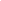 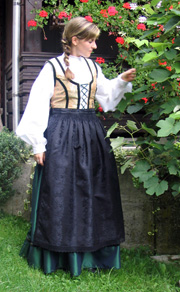 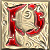 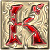 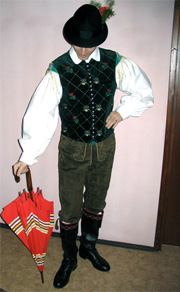 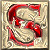 